Publicado en Madrid el 03/12/2020 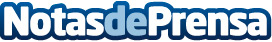 ARPTA se incorpora como nuevo miembro de CEAVCon la entrada de esta nueva asociación, CEAV suma ya 24 asociaciones empresariales de distinto ámbito territorial. La Asociación de Receptivos y Promotores del Turismo de Aragón (ARPTA) está compuesta principalmente por Agencias de Viajes receptivas de la regiónDatos de contacto:Bemypartner633138713Nota de prensa publicada en: https://www.notasdeprensa.es/arpta-se-incorpora-como-nuevo-miembro-de-ceav_1 Categorias: Viaje Aragón Turismo http://www.notasdeprensa.es